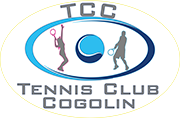 TENNIS CLUB DE COGOLINFICHE D’INSCRIPTION INDIVIDUELLE	2021 - 2022Date de l’inscription : ………………………....................NOM : ………………………………………………….....	Prénom : …………………………….....................Date de naissance : ………………………….........	Sexe    :   ………………………………….....................E-mail      :    ………………………………………………………………………………………………………………….................................................….Adresse  : ........................................................................................................................................................................Code postal : …………………….........................	Ville   : ……………………………………………………….N° téléphone : Domicile :………………………...	Portable : …………………………………………………Est-ce une première licence ?	oui	non Etes-vous intéressé par la compétition en équipe ?	oui	nonMontant de la cotisation …..................... Chèque	Nbre de chèques................	Montant.................................................…..................... Espèces	Date encaissement…..............................…..........................................................................Montant de la licence uniquement (sans cotisation) …...............................................................................................................Numéro Licence…………………………………………….......................................... Fait le ……………………………………….….........................	Certificat médical pour la première adhésion	 ou		questionnaire médical si renouvellement d’adhésion	1 photographie	Acceptation du Règlement intérieur (affiché au Club et visible sur le site internet http://www.tennisclubcogolin.fr).	Caution annuelle carte codée = 15 € payable par chèque (encaissable) ou en espèces (restituée lorsque la carte codée est rendue).La responsabilité du Club n’est plus engagée après la fin des cours de l’Ecole de Tennis Communication des données personnelles : autorise/n’autorise pasReçu fait par :	 Signature de l’adhérentCatégorie : Adhésion adulte : (1er sept – 31 août)160.00 €Adhésion couple :280.00 €Adhésion jeunes <18 ans / étudiants120.00 €Adhésion (mars à fin août)130.00 €Ecole de tennis :Mini-tennis : 45 mn – 4/6 ans (2016-2018)135.00 €Initiation : 1h00 – 7/12 ans (2010-2015)185.00 €Perfectionnement : 1h30 – 13/17 ans (2005-2009)255.00 €Compétition : (2 x 1h30) + 1 h de prépa physique405.00 €Avantages Club :- 2è enfant		-25.00 €- 3è enfant		- 45.00 €- Facilités de paiement (3 fois maximum)